00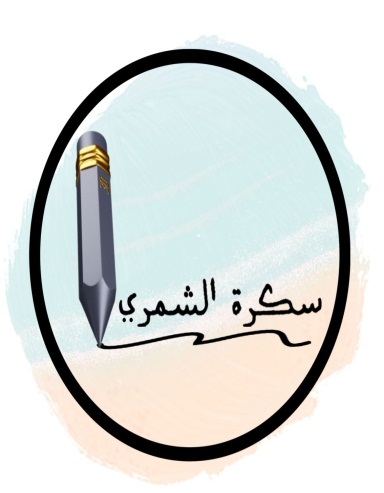 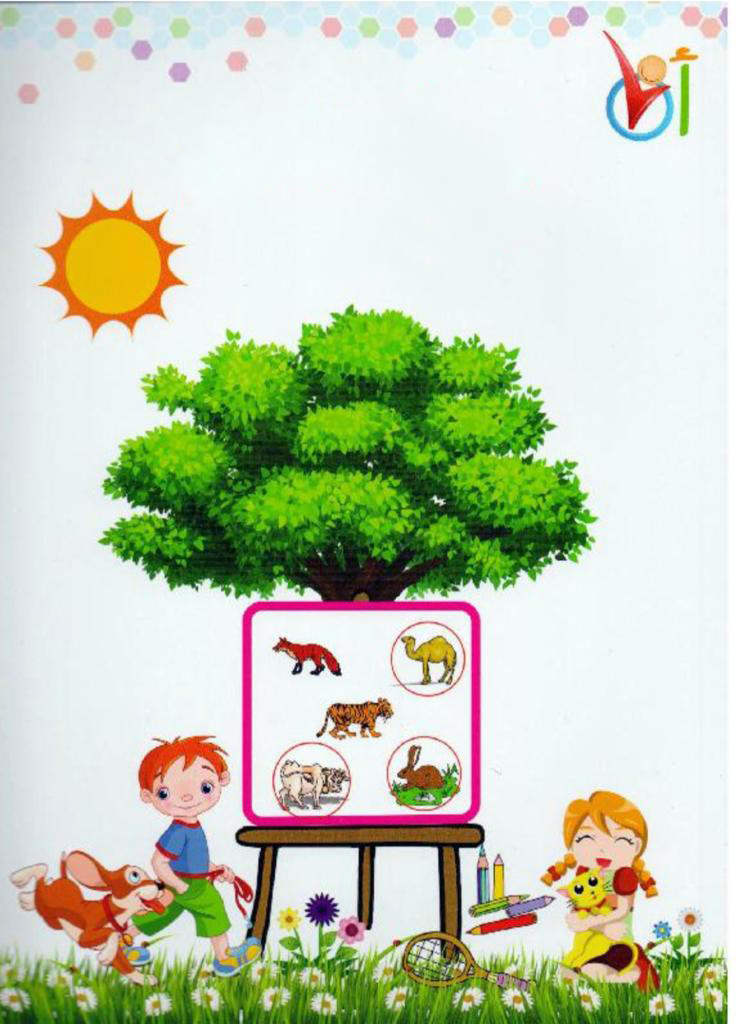 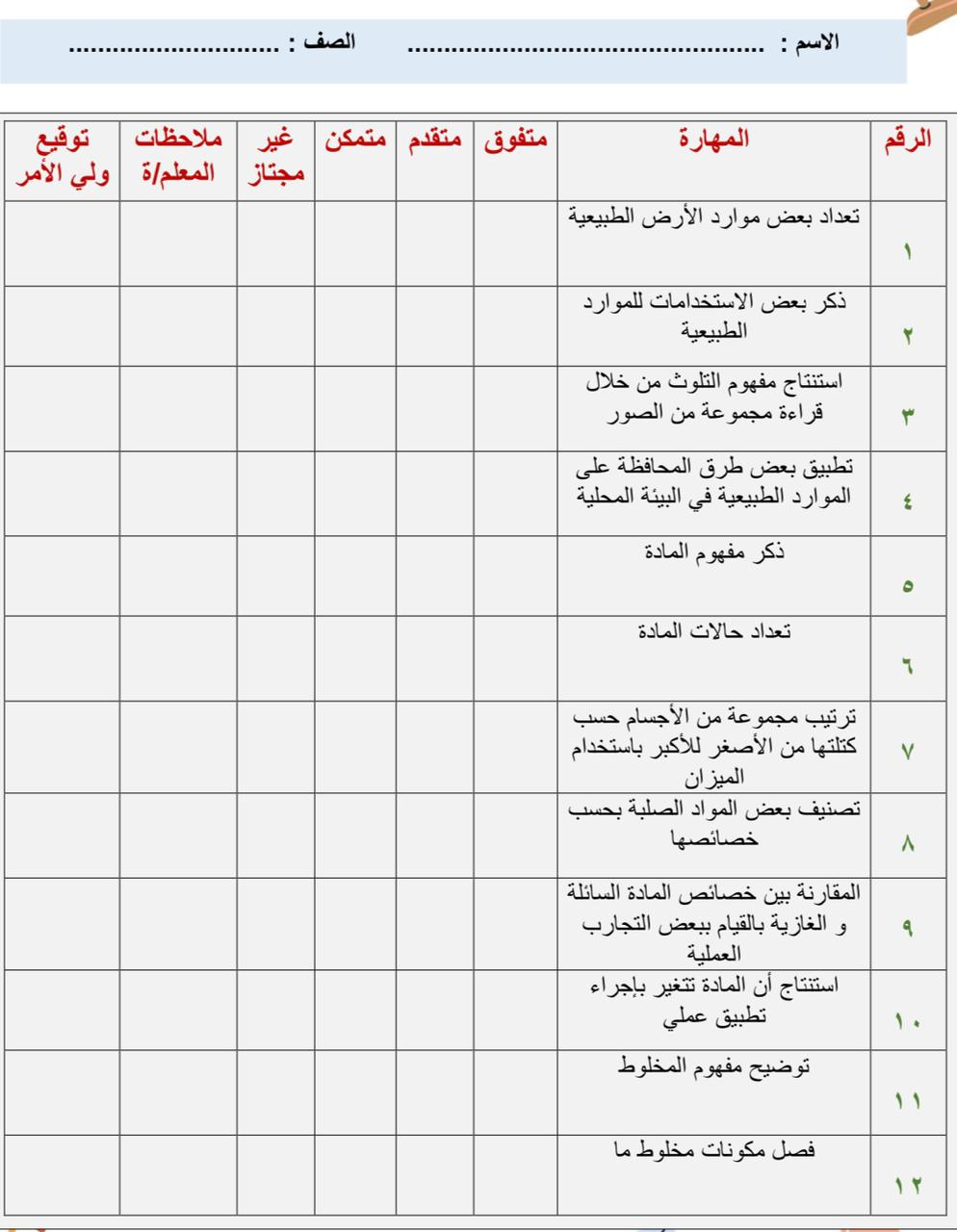 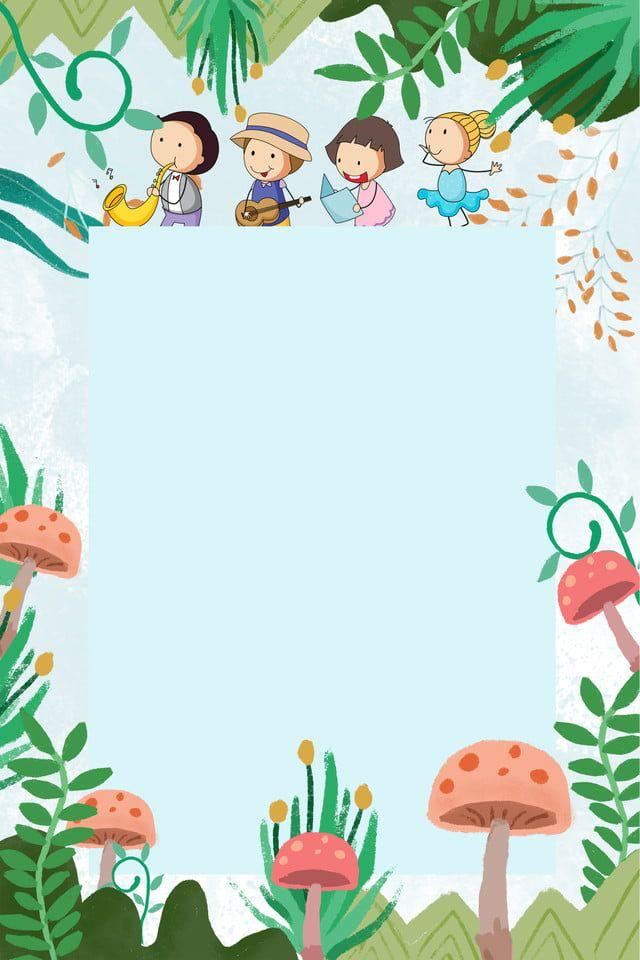 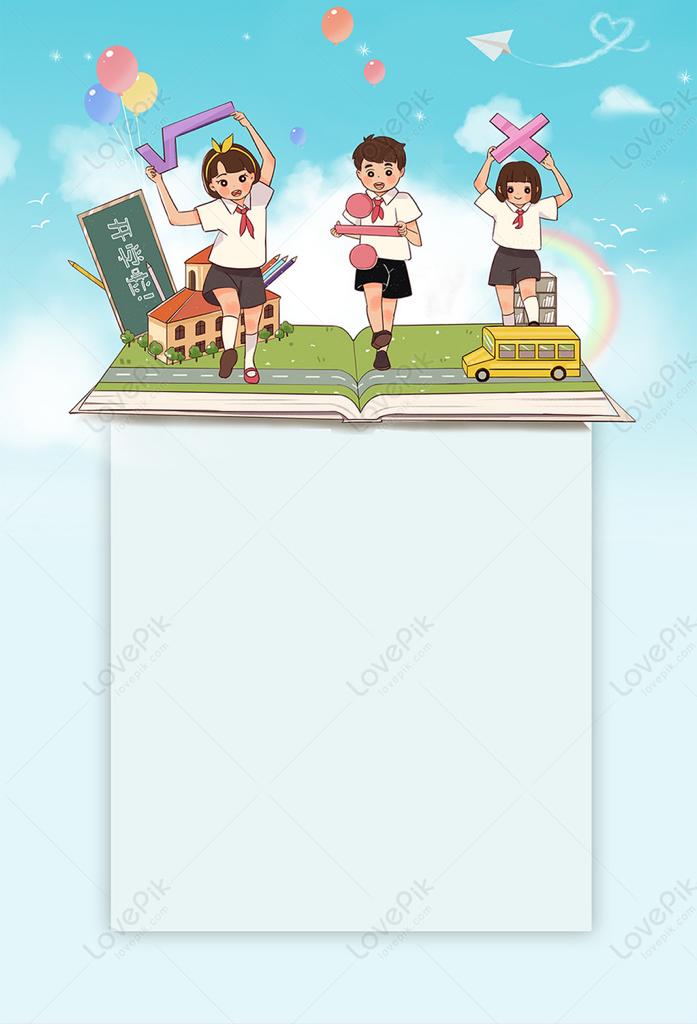 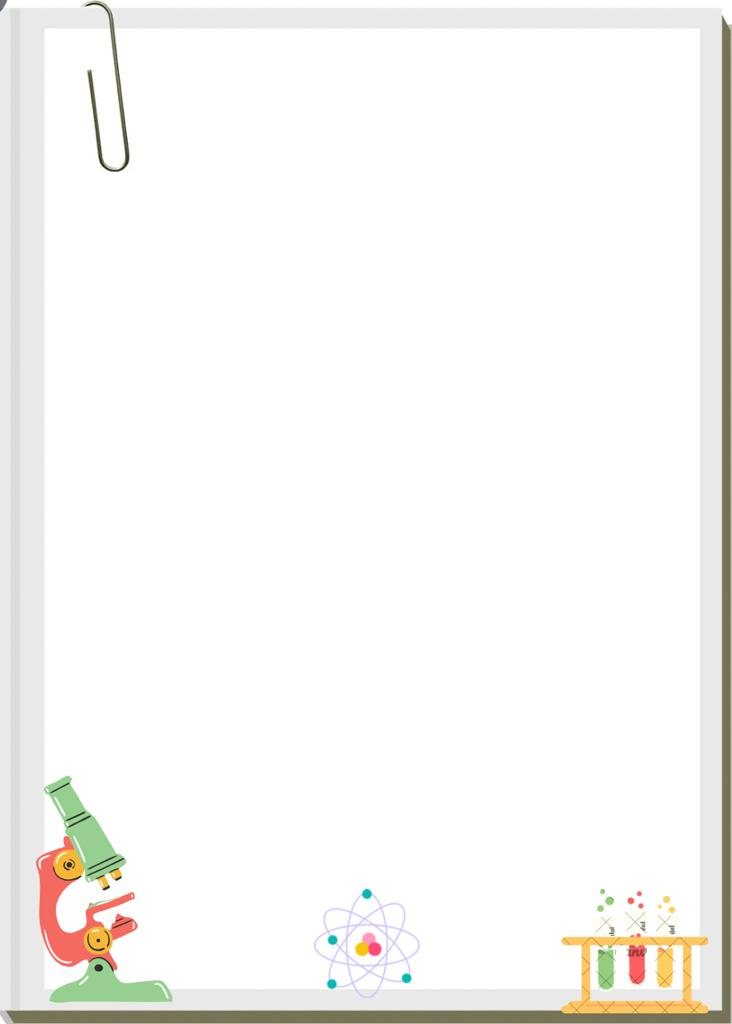 الدرس الأول ( موارد الأرض )1_ نضع أشارة تحت الموارد الطبيعية الحية : 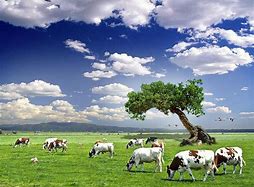 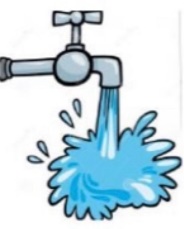 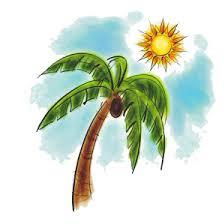 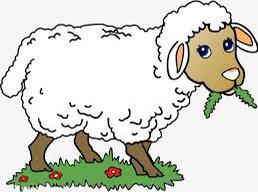 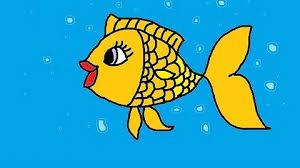 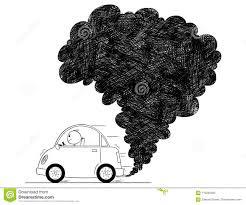 (.........)		  (........)		       (.........)		  (........)	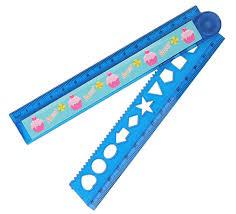 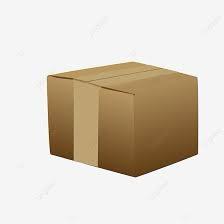 (.........)		  (........)		       (.........)		  (........)	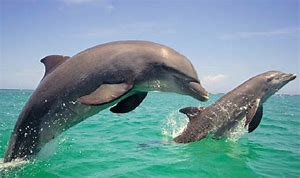 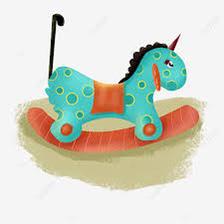 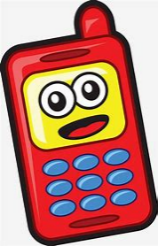 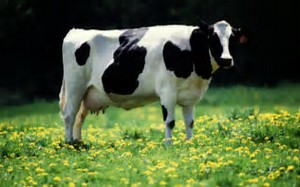 (.........)             (.........)		     (........)	         (.........)		      	2_ نصل بين كل مورد واستخداماته : 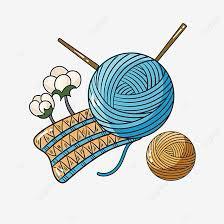 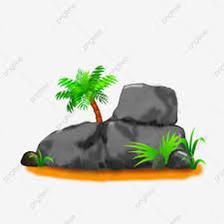 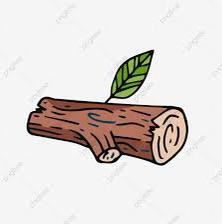 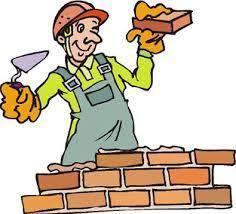 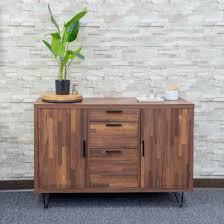 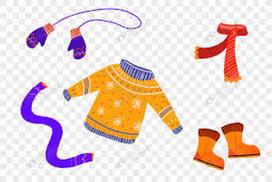 1_ من خلال الصور التالية نحدد الأستخدامات من مورد التربة : 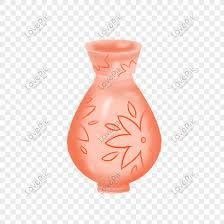 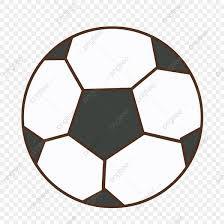 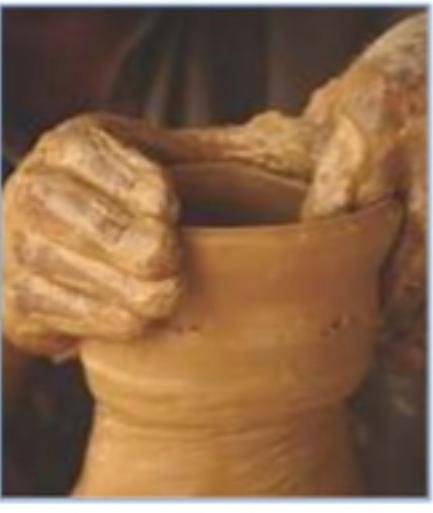 2_ماالمورد الطبيعي غير الحي في الصور التالية: 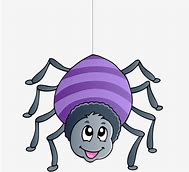 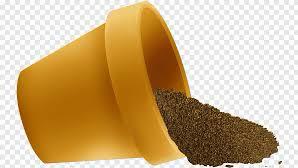 1_ من خلال  الصور التالية نكتب اسم المورد :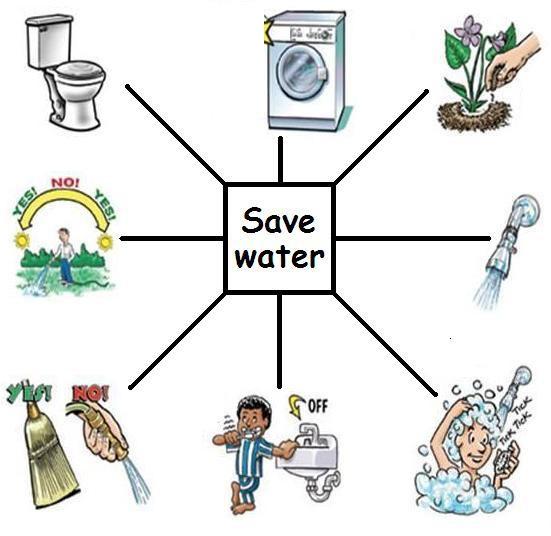 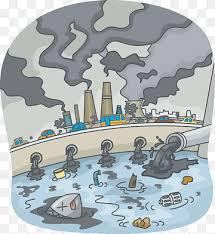 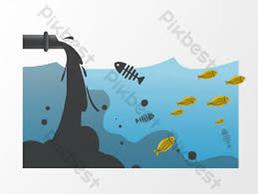 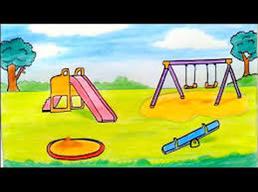 1_ نصل كل صورة بما يناسبها : 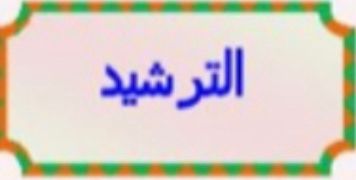 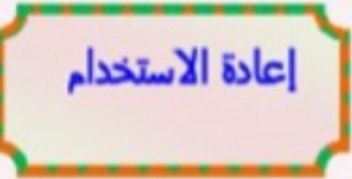 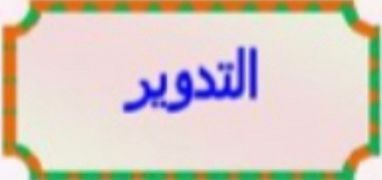 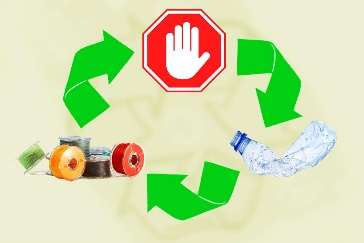 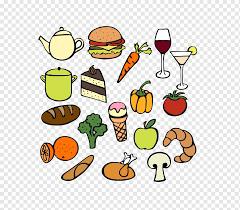 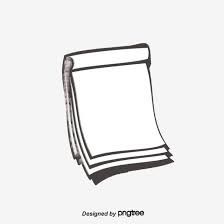 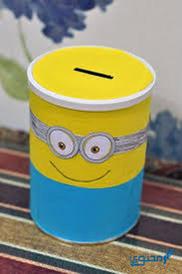 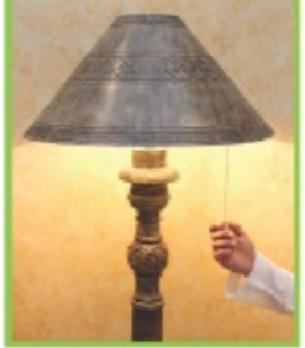 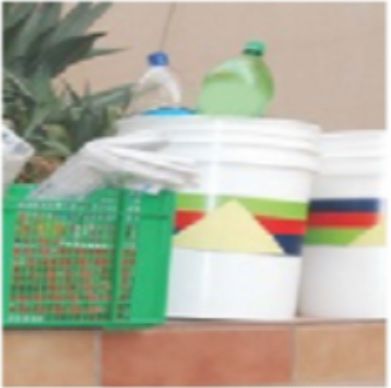 الدرس الأول ( موارد الأرض )1_ نكتب تحت كل صورة حالة المادة ( صلب , سائل , غاز ):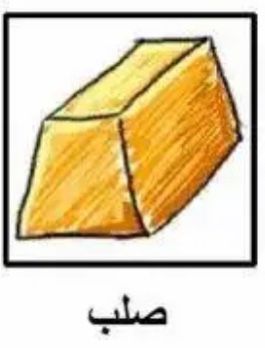 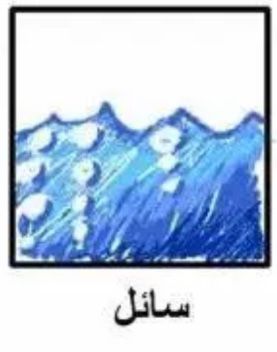 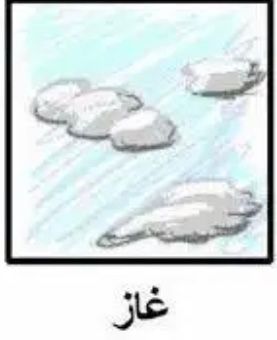 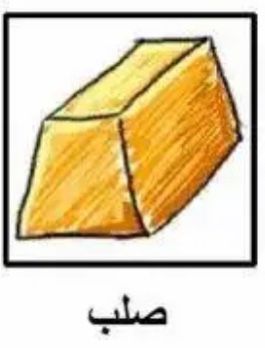 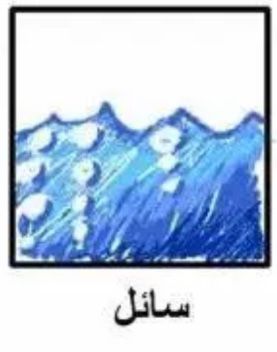 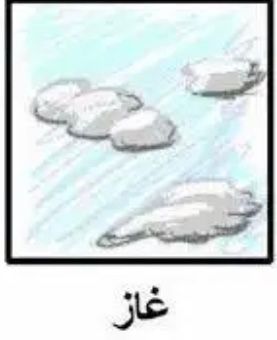 2-نصل كل صورة بالحالة المناسبة لها :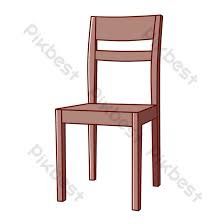 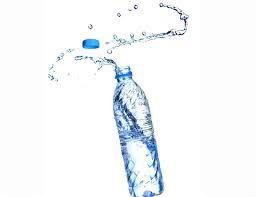 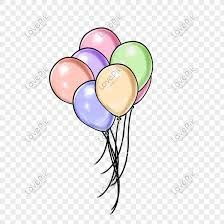 1_  كل شي له كتلة ويشغل حيز يسمى (................................)2_ ماخصائص كتاب العلوم؟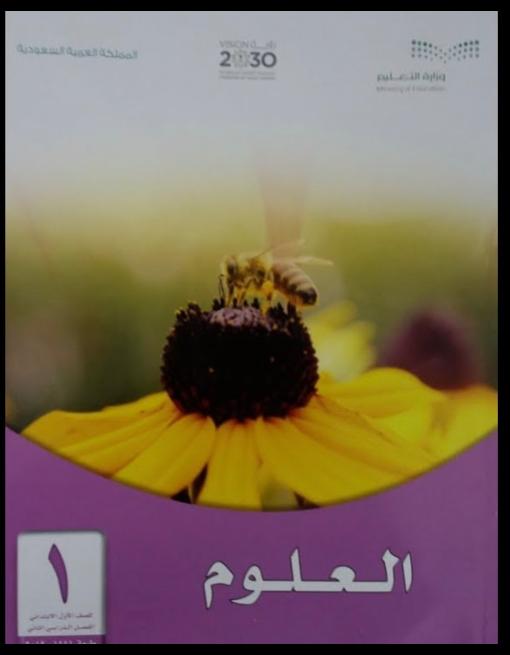 اللون /.................................الملمس /...............................3_ أقارن بين الكتل : 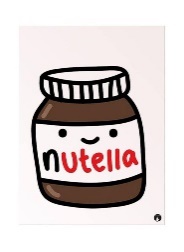 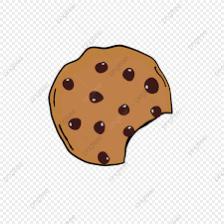 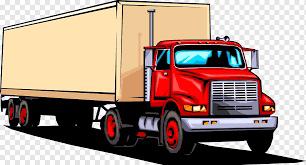 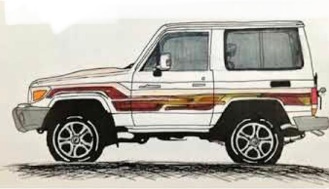 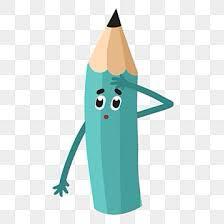 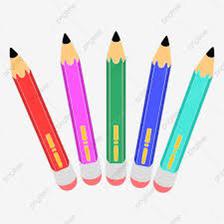 1_ نكتب تحت كل صورة نوع حالة المادة : 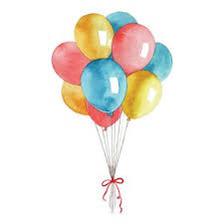 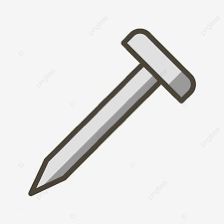 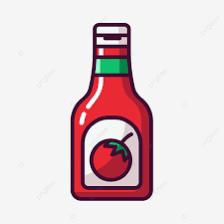 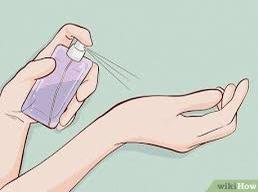 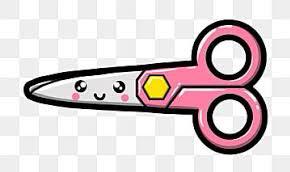 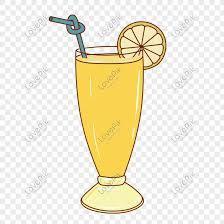 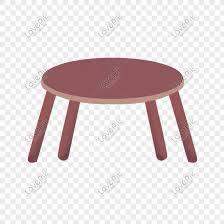 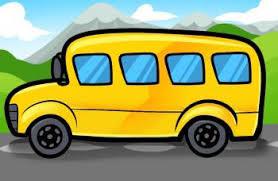 1_ نصنف الصور التالية حسب العبارات :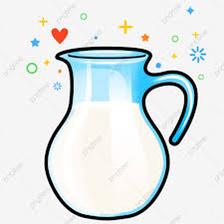 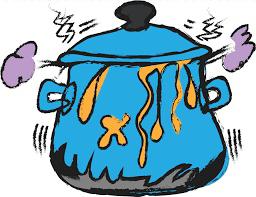 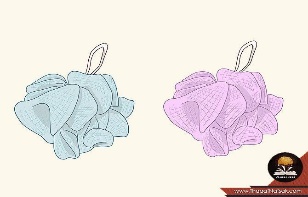 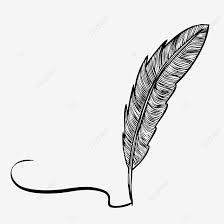 2_ تُستخدم لقياس طول الأشياء الصلبة :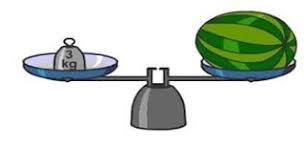 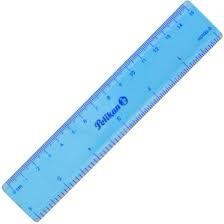      (.........)				    (........)1_نضع إشارة تحت الأشياء السائلة : 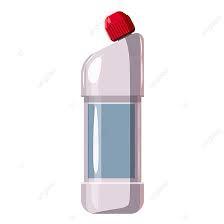 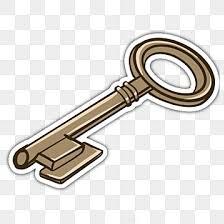 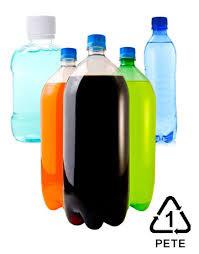 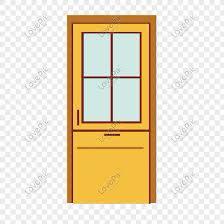 (.........)		  (........)		(.........)		  (........)	2_ نصل كل عبارة بما يناسبها :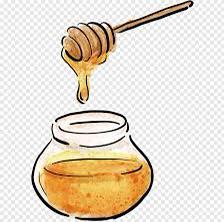 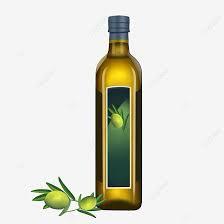 3_ يمكن قياس كمية السائل ب..............؟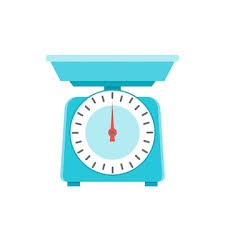 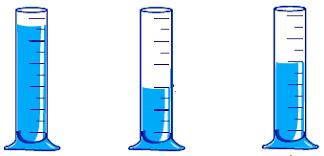 (.........)		 					 (........)	الدرس الثالث ( السوائل والغازات )1_ نضع إشارة صح تحت صور حالة المادة الغازية :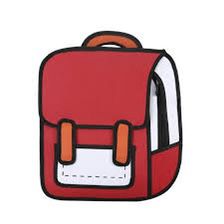 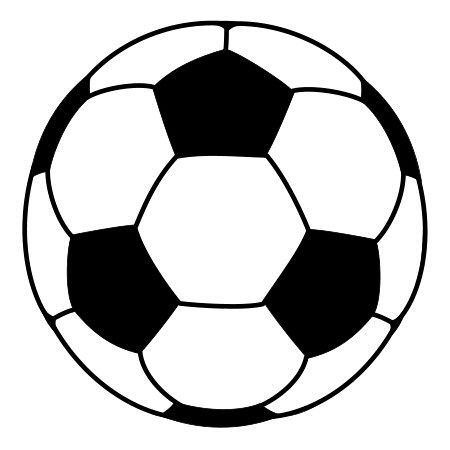 (.........)		  	     (........)		            (.........)	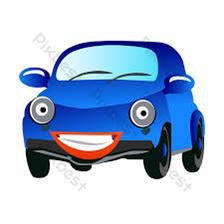 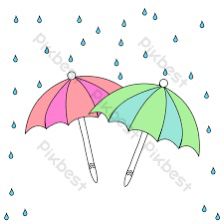 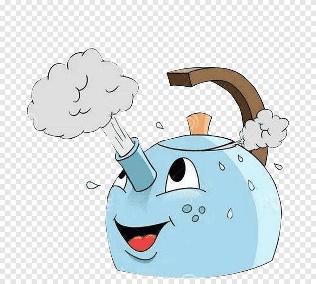 	(........)			        (.........)	                 (........)	2_ أي الصور تدل على وجود هواء :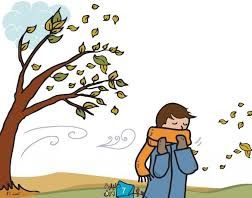 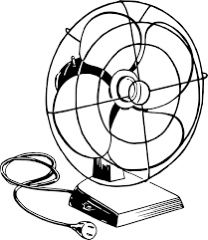 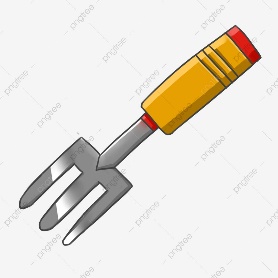 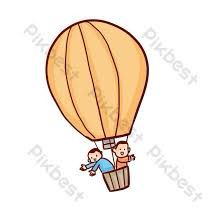 (.........)		  (........)		           (.........)	    (........)	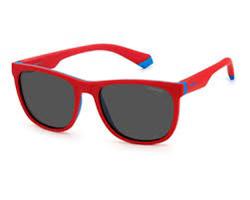 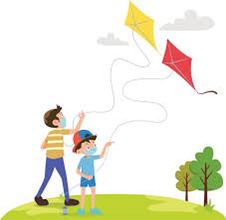                  (.........)		          (........)		  	)                                      (          )	1_نصل بين صورة المادة وكيف تغيرت :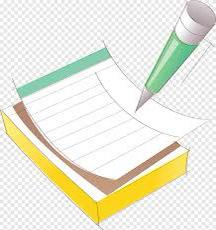 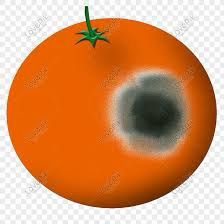 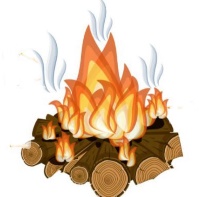 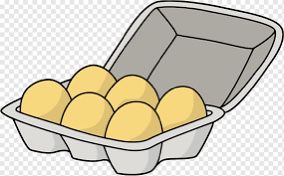 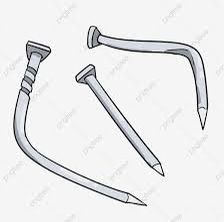 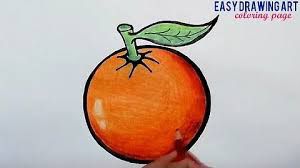 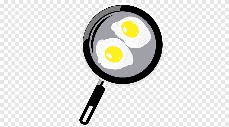 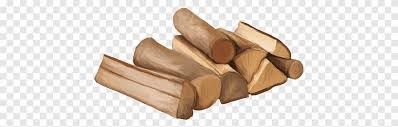 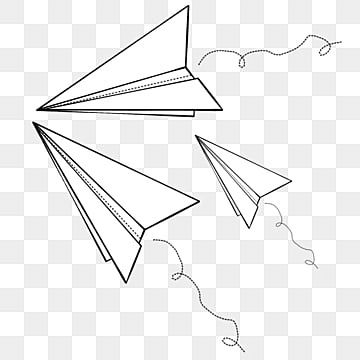 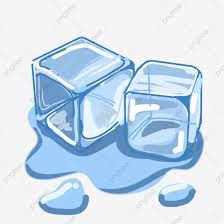 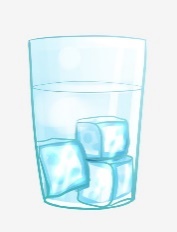 الدرس الثاني ( المخاليط )1_ نحيط على الصورة التي تعبر عن مخلوط :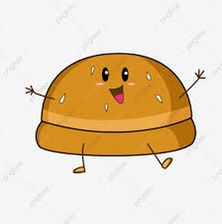 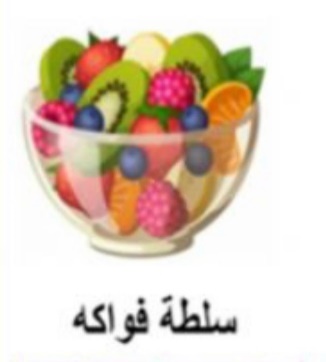 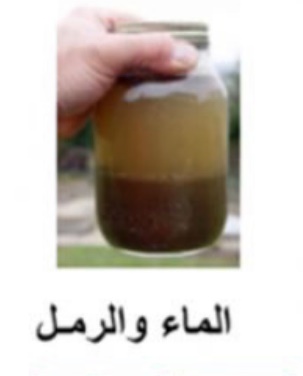 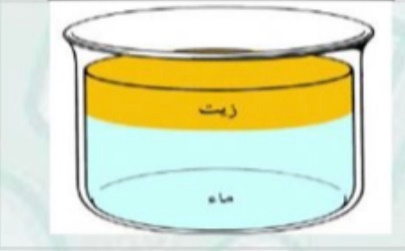 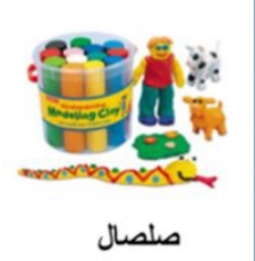 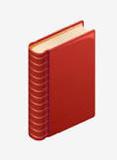 2_ أي الصور  التالية  تعبر عن الذوبان :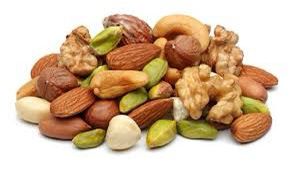 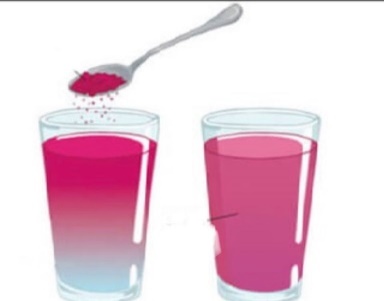 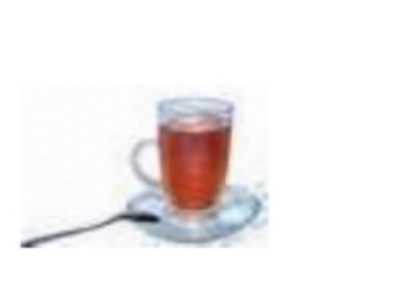 (.........)		              (........)		            (.........)	1_أيهما مخلوط صلب :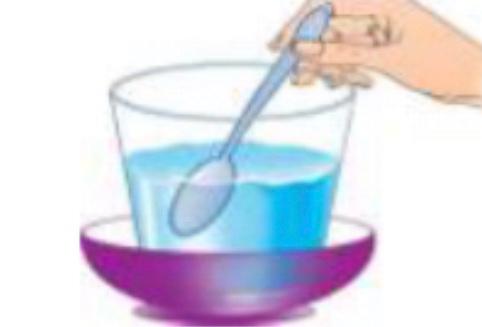 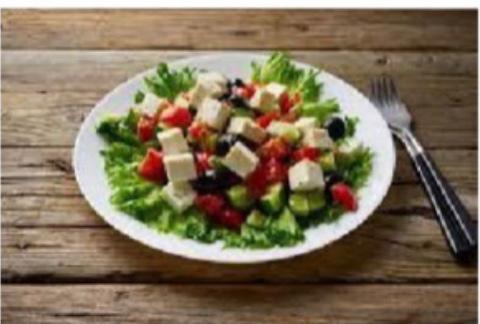 .................					..............2_ نصل بين المخلوط وطريقة فصله : 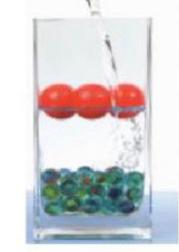 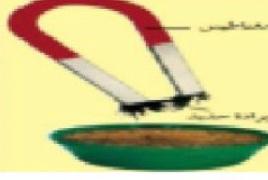 التوصياتالتقييمالتقييمالتقييمالتوصيات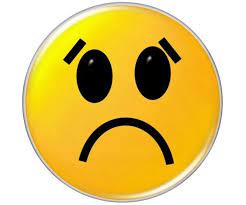 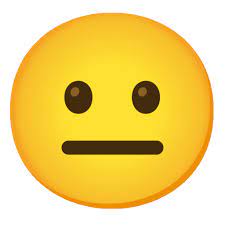 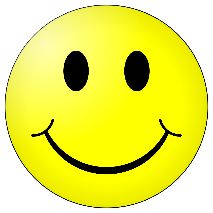 التوصياتالتقييمالتقييمالتقييمالتوصيات